Collège communal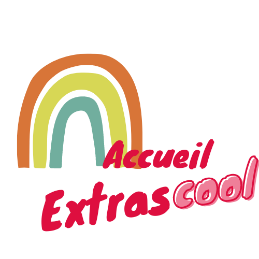 A l’attention des Echevin.e.s de l’ATL et de l’EnseignementDe et à adresse XXXXWavre, le….L’Accueil Extrascolaire : un temps libre d’éducation
Objet : Organisation d’une journée de Valorisation de l’Accueil Extrascolaire le 24 janvier 2022
Le 24 janvier est la journée internationale de l’éducation (UNESCO). C’est aussi la date choisie pour mettre en valeur l’Accueil Extrascolaire et les professionnel.le.s de ce secteur.Vous le connaissez peut-être sous l’appellation « garderie ». L’Accueil ExtrasCOOL est pourtant bien plus qu’une simple surveillance : au quotidien, les accueillant.e.s et les animateur.rice.s offrent un temps éducatif de qualité, accessible à tous les enfants. Les Accueils ExtrasCOOLs sont des lieux privilégiés où les enfants peuvent s’épanouir, développer leur créativité, se socialiser, jouer, lire, prendre du plaisir à être ensemble ou à être seuls. Ils ont le droit de ne rien faire, de se reposer comme de se défouler ou encore de prendre du temps avec un adulte bienveillant et présent pour eux, un temps libre …Malheureusement, ce secteur est souvent invisible et peu reconnu. Cela ne rend pas justice aux structures et aux personnes qui oeuvrent au jour le jour à cette mission d’utilité publique, essentielle pour bien des enfants et des familles. Pour lutter contre ce manque de (re)connaissance, les acteurs du secteur (fédérations, syndicats, coordinations ATL, pouvoirs organisateurs, animateur.rice.s, accueillant.e.s,…) se sont structurés au sein d’une Plateforme de Valorisation de l’Accueil Extrascolaire.Le lundi 24 janvier, tous ensemble, nous rendrons visible l’Accueil ExtrasCOOL via différentes actions qui vont du port d’un badge Accueil ExtrasCOOL à l’affichage d’une campagne d’information dans les écoles, en passant par des animations avec les enfants et diverses actions médiatiques.
Notre structure souhaite participer à cette journée. Aussi, nous vous sollicitons pour que notre Ville/Commune puisse se faire le relais de cette initiative et nous aider à mettre en lumière  les professionnel.le.s de l’Accueil ExtrasCOOL de toutes les manières possibles et notamment via les supports suivants : bulletin communal, site internet, page FB, affichage dans les écoles, …
Merci de nous soutenir dans cette action résolument positive ! Nous sommes disponibles pour répondre à vos questions, de même que la Plateforme (www.extrascool.be). Sur ce site internet, vous trouverez également les supports visuels, les badges à imprimer et le livret pédagogique accompagnant l’animation avec les enfants.Cordialement, 
XXXXX